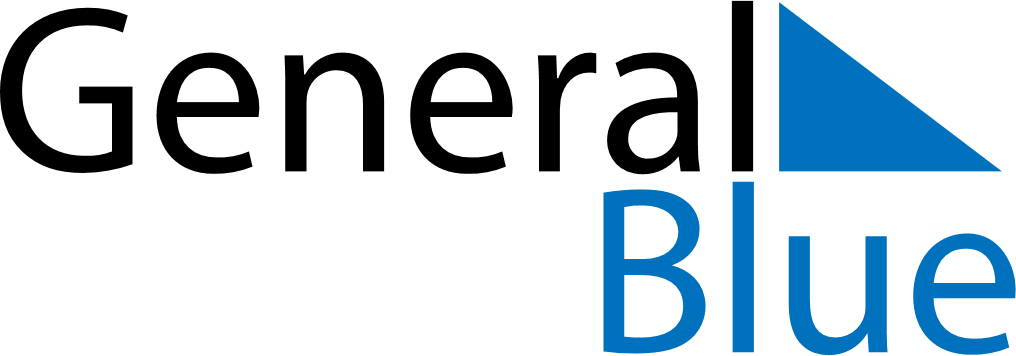 March 2024March 2024March 2024March 2024March 2024March 2024March 2024Melfort, Saskatchewan, CanadaMelfort, Saskatchewan, CanadaMelfort, Saskatchewan, CanadaMelfort, Saskatchewan, CanadaMelfort, Saskatchewan, CanadaMelfort, Saskatchewan, CanadaMelfort, Saskatchewan, CanadaSundayMondayMondayTuesdayWednesdayThursdayFridaySaturday12Sunrise: 7:45 AMSunset: 6:36 PMDaylight: 10 hours and 51 minutes.Sunrise: 7:42 AMSunset: 6:38 PMDaylight: 10 hours and 55 minutes.34456789Sunrise: 7:40 AMSunset: 6:40 PMDaylight: 10 hours and 59 minutes.Sunrise: 7:38 AMSunset: 6:42 PMDaylight: 11 hours and 3 minutes.Sunrise: 7:38 AMSunset: 6:42 PMDaylight: 11 hours and 3 minutes.Sunrise: 7:35 AMSunset: 6:43 PMDaylight: 11 hours and 7 minutes.Sunrise: 7:33 AMSunset: 6:45 PMDaylight: 11 hours and 12 minutes.Sunrise: 7:31 AMSunset: 6:47 PMDaylight: 11 hours and 16 minutes.Sunrise: 7:29 AMSunset: 6:49 PMDaylight: 11 hours and 20 minutes.Sunrise: 7:26 AMSunset: 6:51 PMDaylight: 11 hours and 24 minutes.1011111213141516Sunrise: 7:24 AMSunset: 6:53 PMDaylight: 11 hours and 28 minutes.Sunrise: 7:21 AMSunset: 6:54 PMDaylight: 11 hours and 32 minutes.Sunrise: 7:21 AMSunset: 6:54 PMDaylight: 11 hours and 32 minutes.Sunrise: 7:19 AMSunset: 6:56 PMDaylight: 11 hours and 37 minutes.Sunrise: 7:17 AMSunset: 6:58 PMDaylight: 11 hours and 41 minutes.Sunrise: 7:14 AMSunset: 7:00 PMDaylight: 11 hours and 45 minutes.Sunrise: 7:12 AMSunset: 7:02 PMDaylight: 11 hours and 49 minutes.Sunrise: 7:10 AMSunset: 7:03 PMDaylight: 11 hours and 53 minutes.1718181920212223Sunrise: 7:07 AMSunset: 7:05 PMDaylight: 11 hours and 57 minutes.Sunrise: 7:05 AMSunset: 7:07 PMDaylight: 12 hours and 2 minutes.Sunrise: 7:05 AMSunset: 7:07 PMDaylight: 12 hours and 2 minutes.Sunrise: 7:03 AMSunset: 7:09 PMDaylight: 12 hours and 6 minutes.Sunrise: 7:00 AMSunset: 7:11 PMDaylight: 12 hours and 10 minutes.Sunrise: 6:58 AMSunset: 7:12 PMDaylight: 12 hours and 14 minutes.Sunrise: 6:55 AMSunset: 7:14 PMDaylight: 12 hours and 18 minutes.Sunrise: 6:53 AMSunset: 7:16 PMDaylight: 12 hours and 23 minutes.2425252627282930Sunrise: 6:51 AMSunset: 7:18 PMDaylight: 12 hours and 27 minutes.Sunrise: 6:48 AMSunset: 7:20 PMDaylight: 12 hours and 31 minutes.Sunrise: 6:48 AMSunset: 7:20 PMDaylight: 12 hours and 31 minutes.Sunrise: 6:46 AMSunset: 7:21 PMDaylight: 12 hours and 35 minutes.Sunrise: 6:43 AMSunset: 7:23 PMDaylight: 12 hours and 39 minutes.Sunrise: 6:41 AMSunset: 7:25 PMDaylight: 12 hours and 43 minutes.Sunrise: 6:39 AMSunset: 7:27 PMDaylight: 12 hours and 48 minutes.Sunrise: 6:36 AMSunset: 7:28 PMDaylight: 12 hours and 52 minutes.31Sunrise: 6:34 AMSunset: 7:30 PMDaylight: 12 hours and 56 minutes.